Kratice PROUN		Poljoprivredni rezidbeni ostaci i uklonjeni nasadiGHG		Staklenički plinoviNVG		Niska vrijednost grijanjaPrMov		Prime Mover- Glavni pokretačSOM		Soil Organic Matter Soil Organic Matter – Organske tvari tlaVC		Vrijednosni lanacVCA		Sudionik vrijednosnog lancaDefinicije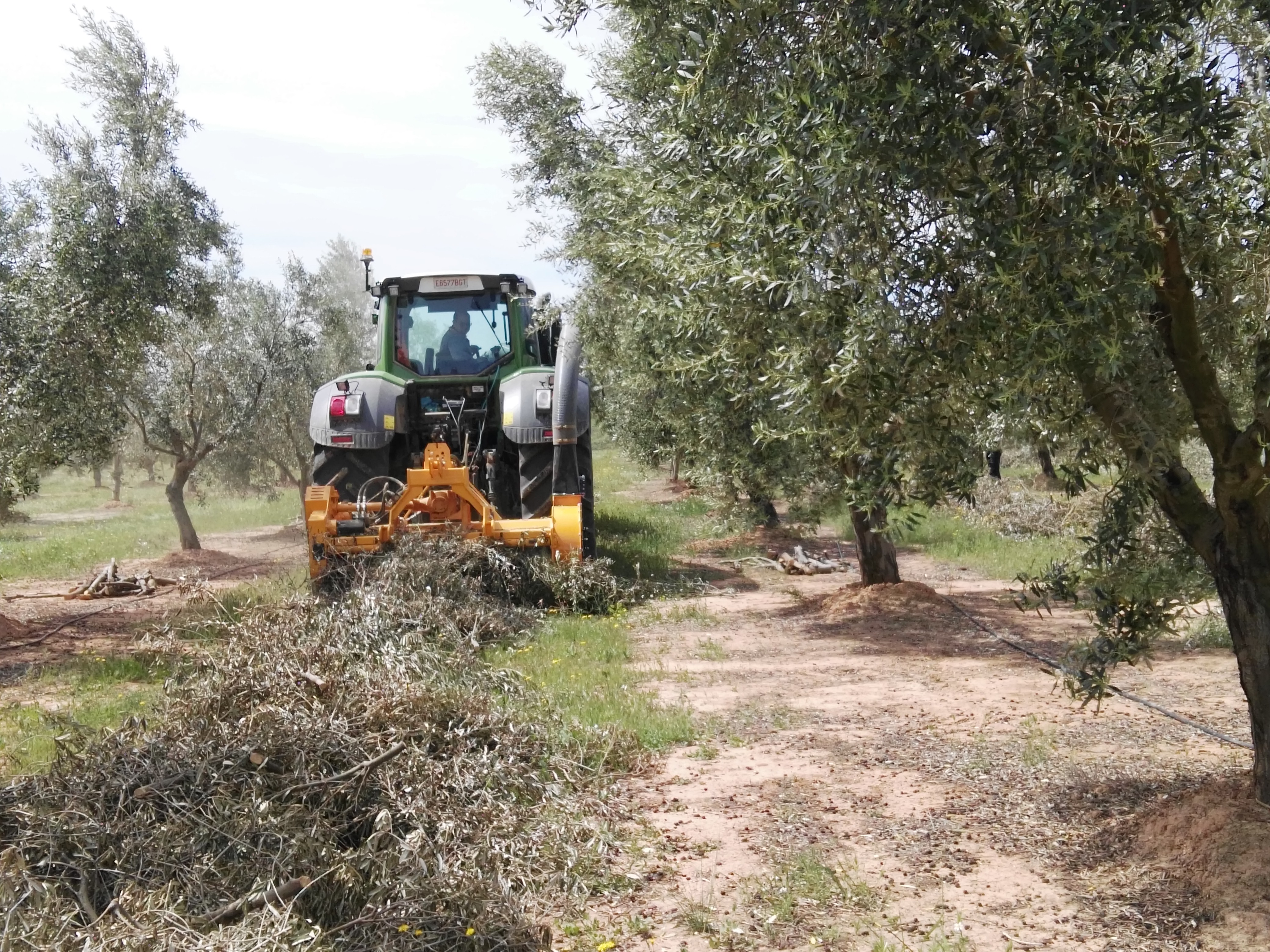 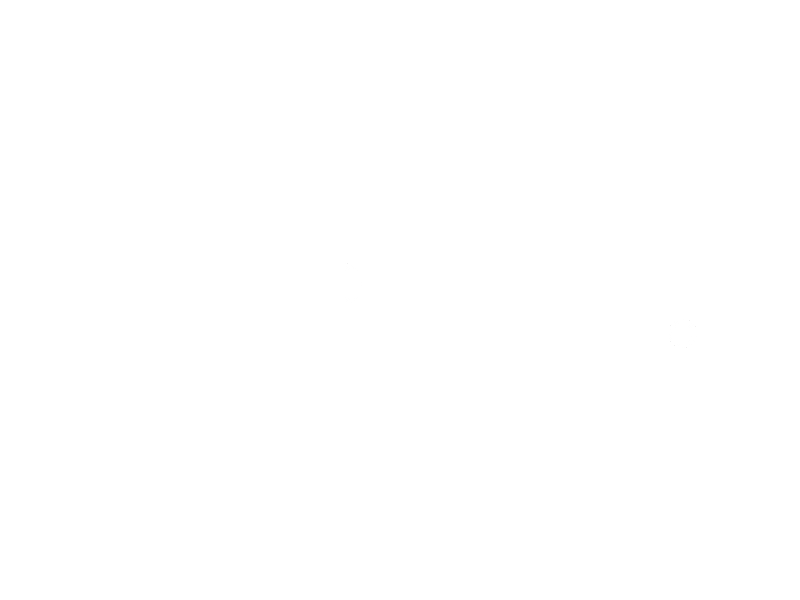 Uvod: uP_running demonstracijski slučajeviJedna od najvažnijih aktivnosti koju je uP_running proveo za otkrivanje snažnog potencijala PROUN biomase je podrška ponuđena početnim dionicima u donošenju odluka prije početka nove inicijative PROUN-a. U proljeće 2017. odabrano je ukupno 20 korisnika, 5 po Demo zemlji (DZ: Grčka, Italija, Španjolska i Ukrajina). Odabir je izvršen od strane projektnih partnera u svakoj Demo zemlji nakon otvorenog javnog poziva za prijavu i prema transparentnom procesu koji je razmatrao niz objektivnih i subjektivnih kriterija, kao i neke preduvjete (npr. kompatibilnost s održivošću tla, obveza korisnika). 20 korisnika predstavlja vrlo različite profile: poljoprivrednike, zadruge, agroindustriju, upravitelji rezidua, uslužne tvrtke, gradska vijeća itd. Osim toga, veličina njihovih inicijativa varira od malih namjena za vlastitu potrošnju (npr. 60 t / g PROUN-a) do uspostave složenih opskrbnih lanaca u koje su uključeni brojni sudionici (> 10.000 t / god. PROUN-a). Budući da u 20 potencijalnih vrijednosnih lanaca može sudjelovati nekoliko različitih sudionika, naziv „glavni pokretač“ (PrMov) koristi se za glavnog sudionika u vrijednosnom lancu ili osobe, tvrtke ili organizacije koje preuzimaju inicijativu i odgovarajuće rizike, a time i one kojima je potrebna posebna podrška. U tu je svrhu u svakoj Demo zemlji aktivno radio tandem jednog tehničkog partnera i jednog poljoprivrednog partnera projekta uP_running, od lipnja 2017. do listopada 2018. Geografski opseg demo aktivnosti i ime demo partnera prikazani su na slici 1. 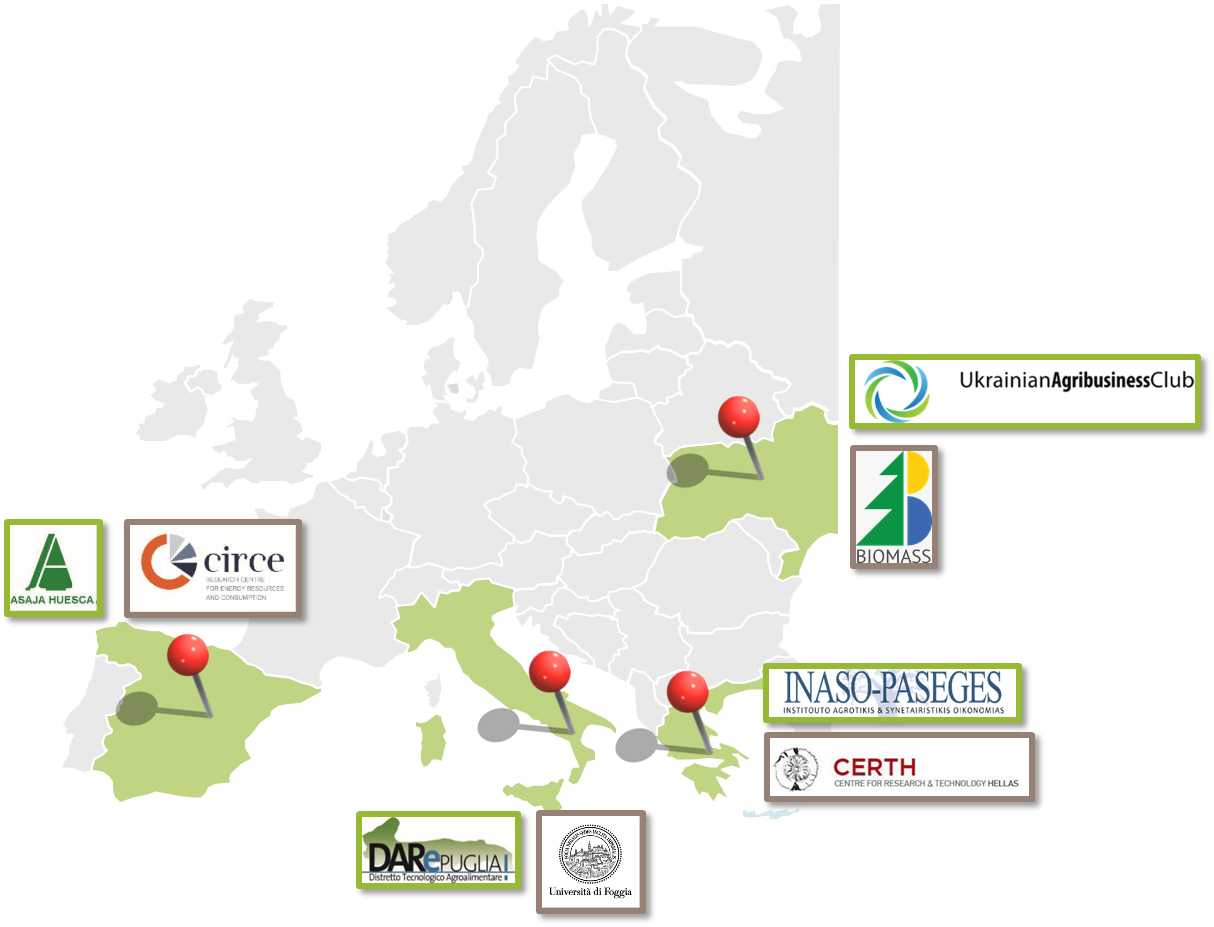 Slika 1 Demo zemlje i njihovi timovi: ASAJA i CIRCE u Španjolskoj, DARe Puglia i UFG u Italiji, INASO-PASEGES i CERTH u Grčkoj i UCAB i SECB u Ukrajini.Zahvaljujući njihovom iskustvu i znanju, timovi Demo zemalja pratili su glavne pokretače tako da su na kraju praćenja imali mnogo jasniji opseg o inovativnom poslovanju koji žele započeti. S općenitog stajališta, praćenje je uglavnom imalo za cilj da im pomogne u stjecanju znanja, kako bi bolje razumjeli poslovanje s kojim se suočavaju, kako bi na pilot razini testirali vrijednosni lanac koji bi željeli započeti i kako bi dobili niz stavki za konačnu odluku: "trebam li ostati ili trebam ići?" Drugim riječima, rezultat praćenja odgovara 20 glavnih pokretača ovlaštenih za donošenje ispravne odluke: ili nastavak inicijative ili zaustavljanje.U ovom izvješću, čitatelji će pronaći 20 “demo činjenica” koje omogućuju jasno i sažeto opisivanje 20 početnih inicijativa i glavnih rezultata demonstracija.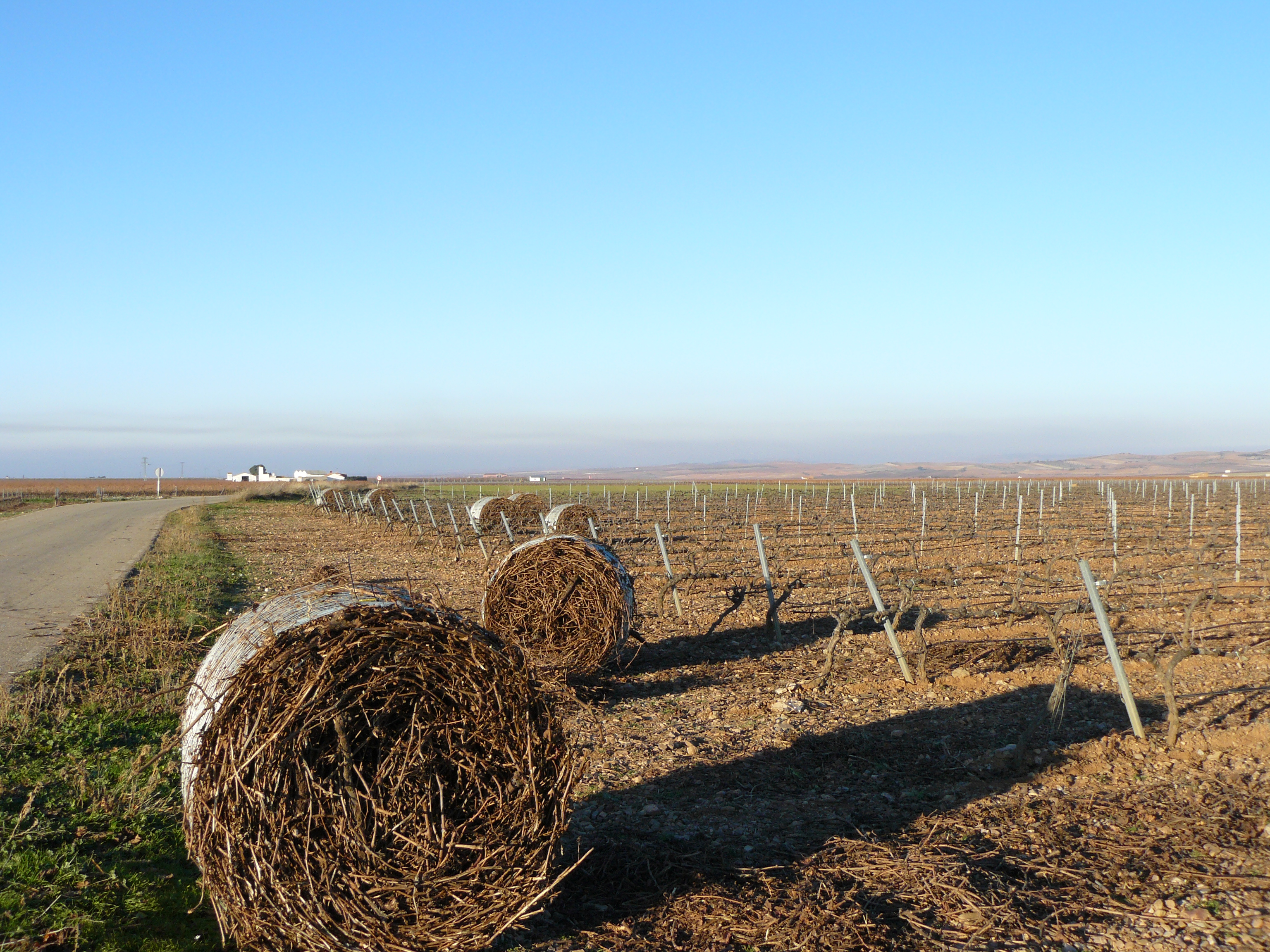 Glavni rezultati iz vrijednosnih lanacaU tablici 1 prikazani su tipovi glavnih pokretača i predloženi glavni poslovni modeli. Može se vidjeti da je većina njih izravno povezana s proizvođačima PROUN-a (u 12 slučajeva) koji ili samostalno konzumiraju svoju PORUN biomasu ili prodaju dio nje lokalnim krajnjim korisnicima. To se posebno odnosi na Grčku, gdje su 5 glavnih pokretača poljoprivredne zadruge koje traže alternativnu uporabu svog PROUN drva. U drugim Demo zemljama, nekoliko glavnih pokretača su potrošači koji stvaraju potražnju, koji aktiviraju provedbu vrijednosnog lanca. Većina njih ne samo da koristi biomasu, nego i sudjeluju u logističkim operacijama. Ti krajnji korisnici mogu proizvoditi toplinu, hlađenje i/ili električnu energiju iz dolazne PROUN biomase. Konačno, dva glavna pokretača nisu ni proizvođač niti potrošač PROUN biogoriva: to su vanjske tvrtke koje nude usluge za prikupljanje, obradu, skladištenje ili transport PROUN-a.Tablica 1. Sažetak 20 glavnih pokretača i vrsta predloženih vrijednosnih  lancaGore opisane činjenice ilustrirane su na drugačiji način kroz Sliku 2, koja je temelj glavne vrste organizacija glavnih pokretača i namijenjena krajnja uporaba drva PROUN-a. 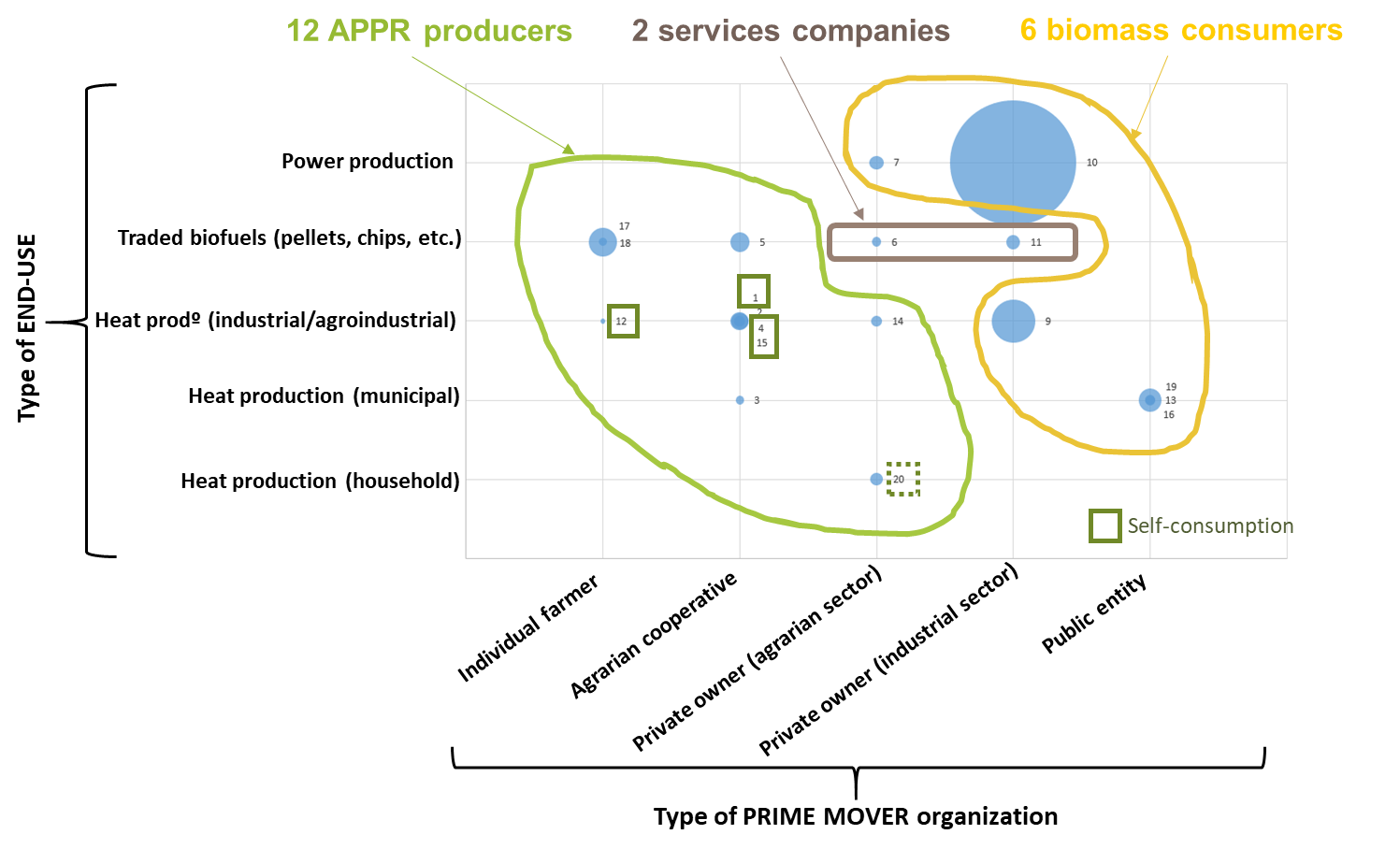 Slika 2. Klasifikacija demonstracija u skladu s vrstom glavnog potrošača organizacije (x-os), vrsta krajnje uporabe (y-os) i veličina inicijative u tonama godišnje (veličina mjehurića)Ukupno je provedeno 19 demonstracija u kojima je sudjelovalo više od 50 sudionika i proizvedeno više od 130 tona biomase od PROUN-a. Jedan Demo nije mogao biti proveden u Italiji s glavnim pokretačem 8 “Cantina Apulia” zbog drastične promjene u feed-in-tarifi za proizvodnju električne energije, zbog čega poslovni plan više nije valjan.U većini slučajeva (11 od 19 demonstracija), konačni PROUN proizvod je bio u obliku nestandardiziranog drvnog ostatka dobivenog ili ručnom drobilicom, beračem s integriranim rezačem ili velikim statičkim rezačem. Za ostale slučajeve (u 5 demonstracija), pravilnije sječke dobivene su ručnim drobilicama, dva različita tipa "agro-peleta" proizvedena su u Ukrajini i Italiji, a jedan briket u Ukrajini. Što se tiče performansi strojeva, može se naglasiti da sječka ne ovisi samo o tehnologiji opreme, već vrlo često o obliku i veličini grana, što snažno utječe na kapacitet prikupljanja.Što se tiče odabira tehnologije sakupljanja, čini se da su integrirane sjeckalice zanimljiva opcija, koja nudi različite varijacije (straga ili sprijeda, s velikim vrećama ili kontejnerima, itd.) I izbjegavajući izvlačenje grana (s odgovarajućom ugradnjom tla). Unatoč tome, iako je razvijeno nekoliko modela za maslinike, potrebno ih je prilagoditi za uže obrasce sadnje voćnjaka i vinograda. Štoviše, dobro pripremljena organizacija rezidbe na polju kroz ručno ili mehaničko blanjanje imala je kritičan utjecaj na kapacitet berbe i gubitke.Sa stajališta ekonomske opravdanosti dokazanih vrijednosnih lanaca, vidljivo je da se troškovi biomase iz PROUN-a uvelike razlikuju ovisno o logističkoj shemi i korištenim strojevima, produktivnosti PROUN-a i mnogim drugim čimbenicima (transporti, troškovi operatera, stupanj ulaganja, itd.). Općenito, ekonomske marže su uske i, u većini regija, biomasa iz PROUN-a izravno se natječe s drugom kvalitetnom biomasom i relativno niskom cijenom (30-70 €/t), npr. piljevina, ljuska badema, šumska drvna sječka. Analiza goriva i procjena njegove tržišne vrijednosti pokazali su da je zajednički problem za PROUN proizvod povezan s raspodjelom veličine čestica, koja snažno ograničava uporabu ovog goriva u postojećim postrojenjima na biomasu. Većina demonstracija naglasila je apsolutnu potrebu za pokretanjem vrijednosnog lanca s krajnjim korisnicima i detaljnim ispitivanjem njihove sposobnosti da upravljaju PROUN biomasom. U tom smislu i dalje su potrebni napori kako bi se povećala svijest potencijalnih potrošača, prilagodile tehnologije izgaranja i osposobili operateri i tehničari zaduženi za rukovanje i uporabu biomase iz PROUN-a. S druge strane, najčešći oblici biogoriva iz PROUN-a (nestandardizirani drvni ostatak i sječka) nisu standardizirani i ne mogu se slati na tržište kao roba. Sadržaj vlage i pepela u proizvodu PROUN-a također može biti problem; može se kontrolirati duljim sušenjem na terenu; međutim, ovu praksu moraju odobriti poljoprivrednici. Veći sadržaj pepela je svojstvena značajka za jednogodišnju rezidbu; ne može se smanjiti ispod određene točke; međutim, trebale bi se primjenjivati dobre prakse ​​kako bi se izbjegao sadržaj tla i drugih kontaminacija u biomasi iz PROUN-a.Što se tiče poslovnih modela uključenih u Demo zemljama, velika većina se temelji na lokalnoj upotrebi biomase iz PROUN-a, s geografskim radijusom manjim od 30 km, i na relativno maloj do srednjoj razini za potrebe grijanja, tj. manje od 2.000 tona godišnje. Neke iznimke nalaze se za Demo 9 i Demo 10, kao i za ukrajinski Demo 17. Ova činjenica je u skladu s postojećim slučajevima zabilježenim u Bazi podataka?). Od 20 glavnih pokretača, dvije glavne tipologije PROUN proizvođača su identificirane. Prva kategorija su pojedinačni poljoprivrednici ili tvrtke koje posjeduju veliku površinu trajnih usjeva, tj. više od 300 ha. Oni obično imaju traktore, usitnjivače i kamione potrebne za većinu logističkih operacija. To je slučaj s ukrajinskim prikazima 17, 18 i 20, kao i sa španjolskim Demo 14. Ipak, većina proizvođača PROUN-a pojedinačni su poljoprivrednici ili zadruge s malim i raspršenim parcelama kojima je teško pristupiti s prikolicama i teškim strojevima. U ovom slučaju, PROUN drvo je u rukama više vlasnika, što otežava logistiku, a kapacitet ulaganja je ograničen. Iz tih razloga, prisutnost agro-uslužnih tvrtki u tim područjima i njihov kapacitet za upravljanje biomasom iz PROUN-a koriste se kao ključni za uspostavu vrijednosnog lanca. Alternativno, udruživanje/suradnja između nekoliko primarnih proizvođača za kupnju strojeva također može biti rješenje.Što se tiče emisija stakleničkih plinova u odnosu na fosilna goriva, uštede su visoke, tj. Između 81 i 97%, što znači da se tisuće tona ekvivalentnih emisija CO2 može godišnje uštedjeti zahvaljujući mobilizaciji PROUN-a. Ako se izrazi po jedinici proizvedene topline, vrijednosni lanci se temelje na biomasi od rezidbenih ostataka i uklanjanja nasada gdje proizvode između 2 i 7 g CO2/MJ. To je više od deset puta niže u usporedbi s emisijama stakleničkih plinova koje stvaraju fosilna goriva (postavljen na 80 g CO2/MJ prema prijedlogu RED-a II).Konačno, važno je naglasiti ključnu ulogu koju javna tijela mogu imati u razvoju takvih inicijativa. Prvo, kao potrošači lokalne biomase iz PROUN-a stvaraju novu potražnju i aktiviraju nove vrijednosne lance; ovo je slučaj s Demo 13, 16 i 19 koje promoviraju gradska vijeća Calanda (Španjolska), Vinnytsia i Bolgrad (Ukrajina). Ovi modeli mogu biti posebno zanimljivi u ruralnim područjima s visokom gustoćom trajnih usjeva, jer omogućuju stvaranje radnih mjesta, izbjegavanje emisija iz otvorenog paljenja rezidbenih ostataka, ozelenjavanje općinskih zgrada i, općenito, razvoj kružne BIO gospodarske regije. S druge strane, zanimljive sinergije s općinskim vlastima također se mogu ostvariti u pogledu zajedničkog upravljanja gradskim biootpadom i poljoprivrednim rezidbenim ostacima (npr. zajednički strojevi i skladišta).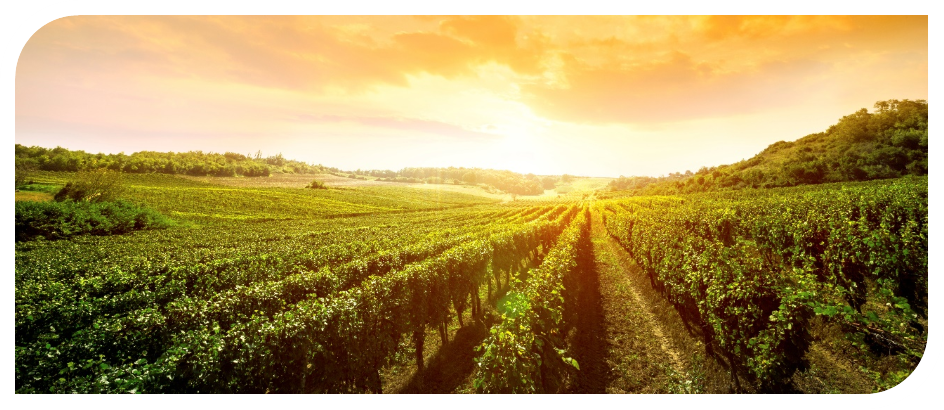 ZaključciOvaj dokument je izvijestio o početnim inicijativama koje su podržali Demo partneri u Grčkoj, Italiji, Španjolskoj i Ukrajini za razvoj novih vrijednosnih lanaca temeljenih na poljoprivrednoj biomasi iz rezidbenih ostataka i uklanjanja nasada. Razmatrani su novi poslovni modeli, provedena su terenska ispitivanja i legaliziranje proizvoda biomase, a održivost inicijativa ocijenjena je s tehnološko-ekonomskog i ekološkog stajališta. Na kraju, velika količina informacija prebačena je na glavne pokretače ovih budućih vrijednosnih lanaca, kako bi podržali njihovo donošenje odluka i usmjerili svoje poslovanje.Od 20 glavnih pokretača koje su praćeni, odabran je po jedan u svakoj Demo zemlji za daljnju potporu projekta u provedbi predloženog vrijednosnog lanca. To je slučaj sa Savezom poljoprivrednih zadruge Agrinio u Grčkoj (Demo 4), tvrtkom Agritoppi u Italiji (Demo 6), gradskom vijeću Calanda u Španjolskoj (Demo 13) i tvrtki Triada MK u Ukrajini (Demo 17). Važno je napomenuti da su, u vrijeme pisanja ovog dokumenta, vrijednosni lanci u Italiji i Ukrajini već provedeni na komercijalnoj osnovi, s potpisanim ugovorima o opskrbi s lokalnim krajnjim korisnicima. U budućnosti detaljan opis njihovih aktivnosti dat će se u javnom dokumentu D3.4 “Priručnik o novim slučajevima uspješnosti uP_running””.Iz globalnog pregleda, demonstracijski slučajevi uP_running dokazuju kako je PROUN drvo za energiju, tehnološko-ekonomski i ekološki izvedivo. Unatoč preprekama koje još uvijek usporavaju razvoj PROUN sektora (vidi više detalja u javnom dokumentu 2.2), i ogromnim naporima potrebnim za provedbu novih vrijednosnih lanaca, inicijative navedene u ovom dokumentu naglašavaju da upotreba PROUN-a za energiju može donijeti brojne koristi sudionicima iz sektora poljoprivrede i energetike (nove poslovne linije, novi prihodi, ušteda vremena, širi izvor biomase, itd.), za okoliš (izbjegavanje spaljivanja na otvorenom, prelazak s fosilnih goriva, itd.) i na društvo u cjelini jer su u skladu s nekoliko europskih strategija (kružna ekonomija, bio gospodarstvo, obnovljivi izvori energije i ruralni razvoj).Zahvaljujući demonstracijama koje su u tijeku, partneri su stvorili i važnu bazu znanja koja se želi prenijeti na buduće savjetnike o biomasi od PROUN-a. Izrađeni su materijali za obuku, kao i Priručnik za savjetovanje), koji je dostupan i na web stranici projekta.Konačno, zanimljivo je naglasiti da je videozapis snimljen u svakoj Demo zemlji i dostupan je na YouTube kanalu projekta. Svaki video je dostupan na osam jezika: hrvatski, engleski, francuski, grčki, talijanski, portugalski, španjolski i ukrajinski.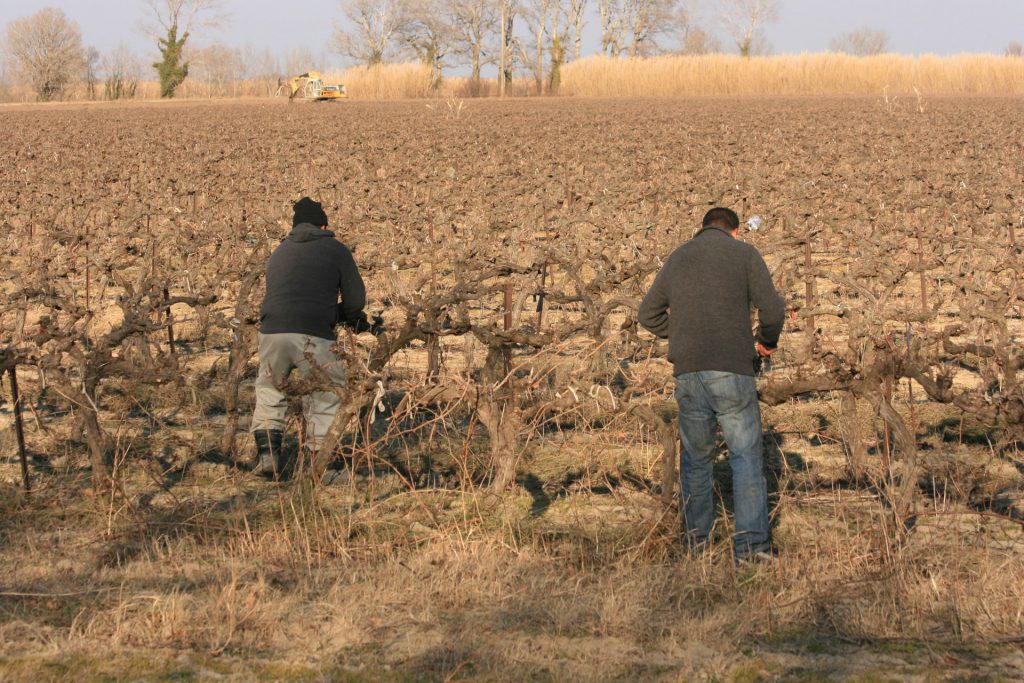 DodaciU nastavku je uključeno 20 informativnih letaka popratnih inicijativa. Također, u nastavku je prikazana i tablica naziva glavnih pokretača, naziv područja, kao i poslovni model na kojem se inicijativa temelji.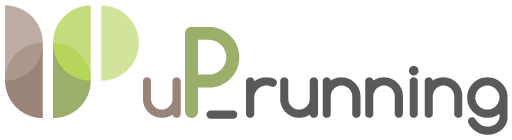 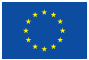 PROUNPoljoprivredni ostaci od rezidbenih ostataka i uklanjanja nasada odnosi se na drvne ostatke poljoprivrednog podrijetla koji nastaju kao rezultat poljoprivrednih operacija koje se primjenjuju u vinogradima, maslinicima i nasadima voća.Vrijednosni lanac biomase iz PROUN-aSkup aktivnosti i sudionika uključenih u pripremu i uporabu proizvoda biomase dobivene iz drva PROUN-a.SječkaRezana drvna biomasa u obliku komada s određenom veličinom čestica proizvedena mehaničkom obradom oštrim alatima kao što su noževi.Tim Demo zemaljaTim demo zemalja, koji se odnose na tandem agrarnog partnera (AP) i tehničkog partnera (TP) Demo zemlje.Demo zemljaPostoje četiri Demo zemlje u projektu uP_running: Španjolska, Italija, Grčka i Ukrajina. Demo zemlje su države u kojima su se odvijale demonstracije.Nestandardizirani drvni ostatakNestandardizirani drvni ostatak ima dijelove različitih veličina i oblika, obično je više nehomogeno od drvne sječke. Glavna razlika od drvne sječke je u tome što se nestandardizirani drvni ostatak proizvodi drobljenjem tupim alatima kao što su valjci, čekići ili mlatilice.Glavni pokretačDionik koji ima veliki interes i spreman je za pokretanje novog vrijednosnog lanca biomase od PROUN-a. On je glavni akter u vrijednosnom lancu, sudionik koji angažira druge i potiče ih. On je najaktivniji sudionik i obično uzima najveći dio rizika kada ulaže u novi vrijednosni lanac.Uloga glavnih pokretačaProfil glavnog pokretačaModel vrijednosnog lancaGrčkaItalijaŠpanjolskaUkrajinaSAMOSTALNA POTROŠNJAPoljoprivrednikPrikupljanje rezidbenih ostataka s vlastitih ili susjednih polja za vlastitu potrošnjuDemo12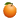 SAMOSTALNA POTROŠNJAPoljoprivredna zadrugaSuradničko prikupljanje biomase i vlastita potrošnja u odgovarajućem postrojenjuDemo1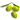 Demo4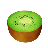 Demo8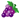 Demo15Glavni pokretač je PROIZVOĐAČ PROUN-a koji prodaje dio drvaPoljoprivrednikPrikupljanje vlastitih rezidbenih ostataka i plasiranje na tržište kao drvne sječkeDemo18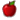 Glavni pokretač je PROIZVOĐAČ PROUN-a koji prodaje dio drvaPoljoprivredna zadruga/Proizvođač voćaPrikupljanje rezidbenih ostataka na vlastitim poljima za kućanstva, škole, staklenike, itd.Demo2Demo3Demo14 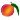 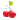 Demo17 Demo20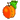 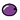 Glavni pokretač je PROIZVOĐAČ PROUN-a koji prodaje dio drvaPoljoprivredna zadrugaUdruživanje s proizvođačem peleta za proizvodnju agro-peletaDemo5Glavni pokretač NUDI USLUGE za berbu, obradu i tržište za biomasuAgro uslužne tvrtkePružanje usluga prikupljanja rezidbenih ostataka, skladištenja i prerade biomase radi prodaje krajnjim potrošačimaDemo6Glavni pokretač NUDI USLUGE za berbu, obradu i tržište za biomasuUpravitelji reziduaPružanje usluge za uklanjanje nasada. U svojim objektima uspostavlja logistički centar za biomasuDemo11 (bilo koji usjev)Glavni pokretač je KONAČAN POTROŠAČPoljoprivredni potrošačKupuje biomasu od PROUN-a za proizvodnju topline za sušenje poljoprivrednih proizvoda. Također proizvodi i prodaje električnu energijuDemo7 Glavni pokretač je KONAČAN POTROŠAČIndustrijski potrošačStvara važnu potražnju, organizira opskrbni lanac i sklapa ugovore s posrednicimaDemo9Demo10Glavni pokretač je KONAČAN POTROŠAČJavna uprava (potrošač)Stvara početnu potražnju i reklamira lokalni dijalog kako bi se uspostavila početna upotreba PROUN-a u javnim zgradamaDemo13Demo16Demo19Red.br.Naziv glavnog pokretačaNaziv publikacijePoslovni model1EAS LakoniasSAMOSTALNA POTROŠNJA REZIDBENIH OSTATAKA OD MASLINA NA ZADRUŽNOJ DROBILICI ZA KOMINUSamostalna potrošnja u poljoprivrednom zadružnom postrojenju2VAENI NaousaZADRUŽNO SAKUPLJANJE REZIDBENIH OSTATAKA VINORADA ZA GRIJANJE LOKALNIH STAKLENIKAGrijanje u agroindustriji s rezidbenim ostacima od poljoprivrednih zadruga 3AOS KoropiouSURADNJA IZMEĐU POLJOPRIVREDNIH ZADRUGA I OPĆINA ZA NOVO UPRAVLJANJE REZIDBENIM OSTACIMAGrijanje u općinskim/gradskim zgradama s energijom rezidbenih ostataka iz poljoprivrednih zadruga4Agrinio UnionSAMOSTALNA POTROŠNJA REZIDBENIH OSTATAKA NA POSTROJENJIMA ZA SUŠENJE KRMESamostalna potrošnja u poljoprivrednom zadružnom postrojenju5Aichmeas CooperativePROIZVODNJA PELETA OD REZIDBENIH OSTATAKA MASLINE KROZ SHEMU ZADRUGAProizvodnja agro-peleta za grijanje u lokalnoj agro-industriji6Agritoppi srlPROIZVODNJA AGROPELETA OD REZIDBENIH OSTATAKA MASLINEProizvodnja agro-peleta za grijanje u lokalnoj agro-industriji7SchiraldiMALA KOGENERACIJSKA POSTROJENJA Kombinirana proizvodnja toplinske i električne energije u poljoprivrednom sektoru8Cantina ApuliaMALA KOGENERACIJSKA POSTROJENJA U LOKALNOJ VINARIJIKombinirana proizvodnja toplinske i električne energije u poljoprivrednom sektoru9TersanENERGIJA, ALI NE SAMO OD REZIDBENIH OSTATAKA OD MASLINA I VINOGRADAKorištenje rezidbenih ostataka za energiju, biofilter i sastavne tvari u pogonu za kompostiranje10AgriTREPRONALAZAK NOVIH ZALIHA BIOMASE ZA ENERGETSKA POSTROJENJA KOJA SE OPSKRBLJUJU SLAMOM Proizvodnja energije dijelom se temelji na biomasi rezidbenih ostataka maslina11GRUYSER/EcoadesoOD BIOMASE UKLONJENIH NASADA VOĆNJAKA DO INDUSTRIJSKE BIOMASE Usluge uklanjanja nasada poljoprivrednicima i logističkom centru za proizvodnju nestandardiziranog drvnog ostataka12Casa MiquelásSAMOSTALNA POTROŠNJA REZIDBENIH OSTATAKA NA FARMAMA PREPELICASamostalna potrošnja u poljoprivrednom objektu (grijanje farme prepelica)13Ayuntamiento de CalandaGRIJANJE OPĆINSKIH/GRADSKIH  ZGRADA OD REZIDBENIH OSTATAKAGrijanje općinskih/gradskih zgrada s rezidbenim ostacima lokalnih poljoprivrednika14Frutas Aqua/Dallar EnergíaSAVEZ IZMEĐU PROIZVOĐAČA VOĆA I ESCO grupe ZA GRIJANJE U LOKALNIM OBJEKTIMAGrijanje u lokalnim objektima sa rezidbenim ostacima iz voćnjaka15Cooperativa SJBSAMOSTALNA POTROŠNJA REZIDBENIH OSTATAKA U VINARIJAMA Samostalna potrošnja u poljoprivrednom zadružnom objektu16Vinnytsia regional administrationLOKALNA UPRAVA PROMOVIRA BIOMASU OD REZIDBENIH OSTATAKA ZA ZAMJENU FOSILNIH GORIVAGrijanje općinskih/gradskih zgrada s rezidbenim ostacima lokalnih poljoprivrednika17Triada-MKPROIZVODNJA PELETA OD OSTATAKA VOĆNJALA ZA LOKALNE KORISNIKE TOPLINEProizvodnja agro-peleta za grijanje u lokalnim industrijama i zgradama18NovooleksandrivskeNESTANDARDIZIRANI DRVNI OSTATAK OD REZIDBENIH OSTATAKA JABUKA KORIŠTEN NA LOKALNIM OBJEKTIMAGrijanje u lokalnim objektima s rezidbenim ostacima pojedinog poljoprivrednika19Bolgrad city councilLOKALNI OBJEKTI GRIJENI VINOGRADSKIM BRIKETIMAGrijanje općinskih/gradskih zgrada s vinogradskim briketima20Black Sea fruit companyPROIZVOĐAČI VOĆA KORISTE DIO SVOJIH REZIDBENIH OSTATAKA A OSTATAK  PRODAJU LOKALNIM KORISNICIMASamostalna potrošnja  u uredima voćnih tvrtki i prodaja lokalnim objektima za grijanje